АДМИНИСТРАЦИЯ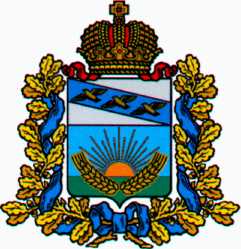 СОЛНЦЕВСКОГО РАЙОНА КУРСКОЙ ОБЛАСТИП О С Т А Н О В Л Е Н И ЕОб утверждении плана мероприятийпо реализации в Солнцевском районеКурской области в 2022-2025 годахСтратегии государственной национальнойполитики Российской Федерациина период до 2025 годаВо исполнение Указа Президента Российской Федерации от 19 декабря 2012 года № 1666 «О Стратегии государственной национальной политики Российской Федерации на период до 2025 года», распоряжения Правительства Российской Федерации от 15 июля 2013 года № 1226-р, постановления Администрации Курской области от 20.03.2018 № 223-па «Об утверждении региональной политики в Курской области на период до 2025 года», в целях координации деятельности органов местного самоуправления Курской области, иных государственных органов в сфере государственной национальной политики Российской Федерации, обеспечения их взаимодействия с институтами гражданского общества, Администрация Солнцевского района Курской области ПОСТАНОВЛЯЕТ:1. Утвердить план мероприятий по реализации в Солнцевском районе Курской области в 2022-2025 годах Стратегии государственной национальной политики Российской Федерации на период до 2025 года (прилагается).2. Возложить на Заместителя Главы Администрации Солнцевского района Курской области Прозорову Л.А. осуществление контроля за реализацией плана, указанного в пункте 1 настоящего постановления.3. Рекомендовать главам сельских поселений разработать и утвердить муниципальные планы мероприятий по реализации Стратегии государственной национальной политики Российской Федерации на период до 2025 года.4. Постановление вступает в силу со дня его подписания.Глава Солнцевского района                                                                  Г.Д. ЕнютинУтвержденпостановлением АдминистрацииСолнцевского районаКурской областиот 12 января 2022 г. № 20ПЛАНмероприятий по реализации в Солнцевском районе Курской области в 2022-2025 годах Стратегии государственной национальной политики Российской Федерации на период до 2025 годаОТ12.01.2022№20Курская область, 306120, пос. СолнцевоКурская область, 306120, пос. СолнцевоКурская область, 306120, пос. Солнцево№ п/пНаименование мероприятияСрок исполненияОтветственные исполнителиИсточники финансированияЗадача стратегии, краткое содержаниеСовершенствование государственного и муниципального управления в сфере национальной политикиСовершенствование государственного и муниципального управления в сфере национальной политикиСовершенствование государственного и муниципального управления в сфере национальной политикиСовершенствование государственного и муниципального управления в сфере национальной политикиСовершенствование государственного и муниципального управления в сфере национальной политикиСовершенствование государственного и муниципального управления в сфере национальной политики1.Осуществление мониторинга и оперативного реагирования на проявления религиозного и национального экстремизма в Солнцевском районе Весь периодУправление образования Администрации Солнцевского района Курской области, Отдел культуры Администрации Солнцевского района Курской области, органы местного самоуправления Солнцевского района Курской области (по согласованию), ОМВД России по Солнцевскому району (по согласованию), ТП УФМС России по Курской области в Солнцевском районе (по согласованию)Не требует финансированияОбеспечение правовых, организационных и материальных условий, способствующих развитию межнациональных отношений на территории Солнцевского района Курской области. Создание информативной базы с целью профилактики и раннего выявления конфликтных ситуаций на религиозной и национальной почве.2.Привлечение к работе в общественном совете, иных экспертно-консультативных органах при органах исполнительной власти и органах местного самоуправления Солнцевского района Курской области представителей национальных общественных объединенийЕжегодноОтдел правовой, организационной, кадровой, работы и профилактики коррупционных правонарушений Администрации Солнцевского района Курской области, Администрации поселений Солнцевского района Курской области (по согласованию)Не требует финансированияОбъединение усилий государственных и муниципальных органов и институтов гражданского общества для укрепления единства российского народа, достижения межнационального мира и согласия3.Организация деятельности Общественного совета по духовно-нравственному воспитанию детей и молодежи Солнцевского района Курской областиЕжегодноУправление образования Администрации Солнцевского района Курской области, Отдел культуры Администрации Солнцевского района Курской области, отдел правовой, организационной, кадровой, работы и профилактики коррупционных правонарушений Администрации Солнцевского района Курской областиНе требует финансированияобъединение усилий государственных и муниципальных органов и институтов гражданского общества для достижения межнационального мира и согласия; обеспечение правовых, организационных и материальных условий, способствующих,развитию национально-культурных интересов народов России и их удовлетворению4.Проведение заседаний рабочей группы по координации работы органа местного самоуправления с органами исполнительной власти Курской области и с участниками программы Курской области по оказанию содействия добровольному переселению Российскую Федерацию соотечественников, проживающих за рубежом1 раз в кварталЗаместитель Главы Администрации Солнцевского района Курской области В.В. Басков За счет средств, выделяемых на основную деятельностьОбъединение усилий государственных и муниципальных органов и институтов гражданского общества для укрепления единства российского народа, достижения межнационального мира и согласия.Обеспечение потребности экономики района в иностранных работниках.II. Обеспечение равноправия граждан, реализации их конституционных прав в сфере государственной национальной политикиII. Обеспечение равноправия граждан, реализации их конституционных прав в сфере государственной национальной политикиII. Обеспечение равноправия граждан, реализации их конституционных прав в сфере государственной национальной политикиII. Обеспечение равноправия граждан, реализации их конституционных прав в сфере государственной национальной политикиII. Обеспечение равноправия граждан, реализации их конституционных прав в сфере государственной национальной политикиII. Обеспечение равноправия граждан, реализации их конституционных прав в сфере государственной национальной политики5.Мониторинг обращений граждан в органы местного самоуправления Солнцевского района о фактах нарушений принципа равноправия граждан независимо от расы, национальности, языка, отношения к религии, убеждений, принадлежности к общественным объединениям, а также других обстоятельствПо мере поступленияОтдел правовой, организационной, кадровой, работы и профилактики коррупционных правонарушений Администрации Солнцевского района Курской области, Администрации поселений Солнцевского района Курской области (по согласованию) Не требует финансированияОбеспечение реализации принципа равноправия граждан независимо от расы, национальности, языка, отношения к религии, убеждений, принадлежности к общественным объединениям III. Укрепление единства и духовной общности граждан различной национальностей, проживающих в Солнцевском районе Курской областиIII. Укрепление единства и духовной общности граждан различной национальностей, проживающих в Солнцевском районе Курской областиIII. Укрепление единства и духовной общности граждан различной национальностей, проживающих в Солнцевском районе Курской областиIII. Укрепление единства и духовной общности граждан различной национальностей, проживающих в Солнцевском районе Курской областиIII. Укрепление единства и духовной общности граждан различной национальностей, проживающих в Солнцевском районе Курской областиIII. Укрепление единства и духовной общности граждан различной национальностей, проживающих в Солнцевском районе Курской области6.Содействие проведению торжественных мероприятий, приуроченных к памятным датам в истории народов России, в том числе:ЕжегодноУправление образования Администрации Солнцевского района, образовательные учреждения районаВ пределах средств, предусмотренных в бюджете муниципального районаРаспространение знаний об истории и культуре народов Российской Федерации6.1.Проведение празднования Дня славянской письменности и культурыЕжегодноУправление образования Администрации Солнцевского района Курской области, образовательные учреждения района, отдел культуры Администрации Солнцевского района Курской области, Администрации поселений Солнцевского района Курской области (по согласованию)За счет средств, предусмотренных бюджетамиОбеспечение сохранения и приумножения духовного и культурного потенциала многонационального народа Российской Федерации на основе идей единства и дружбы народов, межнационального (межэтнического) согласия, российского патриотизма6.2.День РоссииЕжегодно, 12 июняАдминистрация Солнцевского района Курской области, Администрации поселений Солнцевского района Курской области (по согласованию)За счет средств, предусмотренных бюджетамиРаспространение знаний об истории и культуре народов Российской Федерации6.3.Праздник победы народа Советского Союза над нацистской Германией в Великой Отечественной войнеЕжегодно, 9 маяАдминистрация Солнцевского района Курской области, Администрации поселений Солнцевского района Курской области (по согласованию)За счет средств, предусмотренных бюджетамиРаспространение знаний об истории и культуре народов Российской Федерации6.4.День Памяти и Скорби (начало Великой Отечественной войны 1941-1945 гг.)Ежегодно, 22 июняАдминистрация Солнцевского района Курской области, Администрации поселений Солнцевского района Курской области (по согласованию)За счет средств, предусмотренных бюджетамиРаспространение знаний об истории и культуре народов Российской Федерации6.5.День воинской славы России - День победы советских войск в Курской битве (1943)Ежегодно, 23 августаАдминистрация Солнцевского района Курской области, Администрации поселений Солнцевского района Курской области (по согласованию)За счет средств, предусмотренных бюджетамиРаспространение знаний об истории и культуре народов Российской Федерации6.6.День Конституции Российской ФедерацииЕжегодно, 12 декабряАдминистрация Солнцевского района Курской области, Администрации поселений Солнцевского района Курской области (по согласованию)За счет средств, предусмотренных бюджетамиРаспространение знаний об истории и культуре народов Российской Федерации6.7.Реализация выставочного проекта «Многонациональная Россия» (конкурс и фотовыставка)2016-2018 годыОтдел культуры Администрации Солнцевского района Курской областиВ пределах средств, предусмотренных в бюджете муниципального районаРаспространение знаний об истории и культуре народов Российской Федерации6.8.Районный Рождественский фестивальЕжегодно, январьОтдел культуры Администрации Солнцевского района Курской области, Управление образования Администрации Солнцевского района Курской области, Благочинный Солнцевского округа Василий Жданов (по согласованию)В пределах средств, предусмотренных в бюджете муниципального районаРаспространение знаний об истории и культуре народов Российской Федерации.Посещение с творческими программами Рождественской направленности учреждений систем образования и социального обслуживания.6.9.Участие в Знаменских научно-образовательных чтенияхЕжегодноБлагочинный Солнцевского округа Василий Жданов (по согласованию), Управление образования Администрации Солнцевского района Курской областиНе требует финансированияРаспространение знаний об истории и культуре народов Российской Федерации6.10.День дружбы и единения славянЕжегодно, 25 июняУправление образования Администрации Солнцевского района Курской области, Отдел культуры Администрации Солнцевского района Курской областиЗа счет средств, предусмотренных бюджетамиРаспространение знаний об истории и культуре народов Российской Федерации6.11.Мероприятия, посвященные Дню семьи, любви и верности (Православный праздник святых Петра и Февронии)Ежегодно, июльБлагочинный Солнцевского округа Василий Жданов (по согласованию), Отдел опеки и попечительства Администрации Солнцевского района Курской области, Администрации поселений Солнцевского района Курской области (по согласованию)За счет средств, предусмотренных бюджетамиОбеспечение сохранения и приумножения духовного и культурного потенциала многонационального народа России на основе идей единства и дружбы народов, межнационального (межэтнического) согласия, российского патриотизма.Торжественное собрание, благотворительные мероприятия6.12.Международный День толерантностиЕжегодно, 16 ноябряУправление образования Администрации Солнцевского района Курской области, Отдел культуры Администрации Солнцевского района Курской областиНе требует финансированияОбъединение усилий государственных и муниципальных органов и институтов гражданского общества для укрепления единства российского народа, достижения межнационального мира и согласия. Проведение «круглого стола» «Мы все такие разные»7.Содействия в мероприятиях, проводимых общественными, национальными объединениями и религиозными конфессиями, действующими на территории Солнцевского района Курской областиЕжегодноОтдел правовой, организационной, кадровой, работы и профилактики коррупционных правонарушений Администрации Солнцевского района Курской области, Администрации поселений Солнцевского района Курской области (по согласованию), Национальные и религиозные объединения (по согласованию)За счет привлеченных средствОбъединение усилий государственных и муниципальных органов и институтов гражданского общества для укрепления единства российского народа, достижения межнационального мира и согласия.IV. Обеспечение межнационального мира и согласия, гармонизации межнациональных (межэтнических) отношенийIV. Обеспечение межнационального мира и согласия, гармонизации межнациональных (межэтнических) отношенийIV. Обеспечение межнационального мира и согласия, гармонизации межнациональных (межэтнических) отношенийIV. Обеспечение межнационального мира и согласия, гармонизации межнациональных (межэтнических) отношенийIV. Обеспечение межнационального мира и согласия, гармонизации межнациональных (межэтнических) отношенийIV. Обеспечение межнационального мира и согласия, гармонизации межнациональных (межэтнических) отношений8.Проведение социологического мониторинга ключевых показателей состояния межнациональных отношений в Солнцевском районе Курской областиЕжегодноОтдел правовой, организационной, кадровой, работы и профилактики коррупционных правонарушений Администрации Солнцевского района Курской областиНе требует финансированияРепрезентативный опрос в поселке Солнцево и селах района с целью выявления состояния межэтнических отношений 9.Проведение оперативно-профилактических мероприятий в отношении лидеров и активистов молодежных группировок, национальных общин, направленных на недопущение создания экстремистских групп, а также участие их представителей в противоправных проявлениях на национальной и религиозной почвеЕжегодно ОМВД РФ по Солнцевскому району (по согласованию)За счет средств, выделяемых на основной вид деятельностиПринятие правовых и организационных мер по предотвращению и пресечению деятельности, направленной на возрождение националистической идеологии10.Проведение профилактических мероприятий по недопущению межнациональных (межэтнических) конфликтов в образовательных организациях Солнцевского района Курской областиЕжегодноУправление образования Администрации Солнцевского района Курской области, Руководители образовательных учреждений, ОМВД РФ по Солнцевскому району (по согласованию)Текущие средства областного бюджета и муниципального бюджета, выделяемых на содержание деятельности образовательных организацийПринятие правовых и организационных мер по предотвращению и пресечению деятельности, направленной на возрождение националистической идеологии.Проведение встреч обучающихся с работниками правоохранительных органов.11.Проведение семинара-совещания с представителями сельсоветов, правоохранительных органов, общественных, национальных и религиозных объединений района по вопросам развития межнациональных и межконфессиональных отношений, проблемам в сфере миграционной политики на территории районаЕжегодно, ноябрьОтдел правовой, организационной, кадровой, работы и профилактики коррупционных правонарушений Администрации Солнцевского района Курской области, Управление образования Администрации Солнцевского района Курской области, Отдел культуры Администрации Солнцевского района Курской области, Администрации поселений Солнцевского района Курской области (по согласованию), ОМВД России по Солнцевскому району (по согласованию), ТП УФМС России по Курской области в Солнцевском районе (по согласованию)Не требует финансированияСовершенствование системы управления и координации органов местного самоуправления при реализации государственной национальной политикиV. Обеспечение социально-экономических условий для эффективной реализации государственной национальной политики на территории Солнцевского района Курской областиV. Обеспечение социально-экономических условий для эффективной реализации государственной национальной политики на территории Солнцевского района Курской областиV. Обеспечение социально-экономических условий для эффективной реализации государственной национальной политики на территории Солнцевского района Курской областиV. Обеспечение социально-экономических условий для эффективной реализации государственной национальной политики на территории Солнцевского района Курской областиV. Обеспечение социально-экономических условий для эффективной реализации государственной национальной политики на территории Солнцевского района Курской областиV. Обеспечение социально-экономических условий для эффективной реализации государственной национальной политики на территории Солнцевского района Курской области12.Оказание поддержки некоммерческим организациям, включая молодежные объединения, реализующие проекты и программы, направленные на гармонизацию межнациональных отношений, воспитание культуры межэтнического общения, поддержание мира и гражданского согласия, формирование установок толерантного сознания и поведения, нетерпимости к проявлениям ксенофобии, национальной, расовой и религиозной враждыЕжегодноОтдел правовой, организационной, кадровой, работы и профилактики коррупционных правонарушений Администрации Солнцевского района Курской области, Отдел культуры Администрации Солнцевского района Курской областиЗа счет средств, предусмотренных бюджетомВовлечение общественных объединений, национальных диаспор в деятельность по развитию межнационального и межконфессионального диалога, возрождение семейных ценностей, противодействие экстремизму, национальной религиозной нетерпимости13.Подготовка и участие в проведении Коренской ярмаркиЕжегодно, июньАдминистрация Солнцевского района Курской областиЗа счет средств, предусмотренных бюджетомОбъединение усилий государственных и муниципальных органов и институтов гражданского общества для укрепления единства российского народа, достижения межнационального мира и согласия.VI. Развитие системы образования, гражданского патриотического воспитания подрастающих поколенийVI. Развитие системы образования, гражданского патриотического воспитания подрастающих поколенийVI. Развитие системы образования, гражданского патриотического воспитания подрастающих поколенийVI. Развитие системы образования, гражданского патриотического воспитания подрастающих поколенийVI. Развитие системы образования, гражданского патриотического воспитания подрастающих поколенийVI. Развитие системы образования, гражданского патриотического воспитания подрастающих поколений14.Поддержка студенческого волонтерского движения по восстановлению памятников истории и культуры народов Курской области, включая религиозные комплексыЕжегодноОтдел культуры Администрации Солнцевского района Курской областиЗа счет средств, предусмотренных бюджетом Обеспечение сохранения и приумножения духовного и культурного потенциала многонационального народа Российской Федерации на основе идей единства и дружбы народов, межнационального (межэтнического) согласия, российского патриотизма15.Обеспечение повышения эффективности взаимодействия образовательных учреждений с родительской общественностью, ветеранскими организациями, национальными объединениями, а также привлечение к воспитательному процессу представителей различных народов России, известных своими достижениями в профессиональной и общественной деятельности.ЕжегодноУправление образования Администрации Солнцевского района Курской областиНе требует финансированияОбеспечение сохранения и приумножения духовного и культурного потенциала многонационального народа Российской Федерации на основе идей единства и дружбы народов, межнационального (межэтнического) согласия, российского патриотизма16.Организация работы в образовательных учреждениях района, направленной на усвоение знаний о традиционной культуре, воспитание культуры межнационального общения и гармонизацию межнациональных отношенийЕжегодноУправление образования Администрации Солнцевского района Курской областиНе требует финансированияОбеспечение сохранения и приумножения духовного и культурного потенциала многонационального народа Российской Федерации на основе идей единства и дружбы народов, межнационального (межэтнического) согласия, российского патриотизмаVII. Создание условий для социальной и культурной адаптации и интеграции мигрантовVII. Создание условий для социальной и культурной адаптации и интеграции мигрантовVII. Создание условий для социальной и культурной адаптации и интеграции мигрантовVII. Создание условий для социальной и культурной адаптации и интеграции мигрантовVII. Создание условий для социальной и культурной адаптации и интеграции мигрантовVII. Создание условий для социальной и культурной адаптации и интеграции мигрантов17.Организация взаимодействия с общественными, национальными и религиозными объединениями в области содействия адаптации и интеграции мигрантов в российское обществоЕжегодноОКУ «Центр занятости населения Солнцевского района» (по согласованию), ТП УФМС России по Курской области в Солнцевском районе (по согласованию)Не требует финансированияОсуществление постоянного контроля на территории Солнцевского района Курской области за иностранными гражданами, и лицами без гражданства во взаимодействии с национальными и религиозными объединениями, принятие своевременных мер по урегулированию миграционных процессов, своевременное выявление и пресечение фактов возникновения конфликтов на национальной почве18.Реализация концепции миграционной политики Курской области на период до 2025 года (постановление Администрации Курской области от 04.12.2013 № 908-па)ЕжегодноОтдел правовой, организационной, кадровой, работы и профилактики коррупционных правонарушений Администрации Солнцевского района Курской области, ТП УФМС России по Курской области в Солнцевском районе (по согласованию)Не требует финансированияОпределение основных направлений работы миграционной политики на территории Солнцевского района Курской области19.Участие в реализации мероприятий программы Курской области по оказанию содействия добровольному переселению в Российскую Федерацию соотечественников, проживающих за рубежом, на 2013-2021 гг.ЕжегодноОтдел правовой, организационной, кадровой, работы и профилактики коррупционных правонарушений Администрации Солнцевского района Курской области, ОКУ «Центр занятости населения Солнцевского района» (по согласованию) За счет средств областного и федерального бюджетов, выделяемых на реализацию мероприятийСоздание экономических и социальных условий для добровольного переселения в Российскую Федерацию соотечественников, проживающих за рубежом. Информационное сопровождение и оказание содействия в трудоустройстве участников государственной программы и членов их семей.VIII. Информационное обеспечениеVIII. Информационное обеспечениеVIII. Информационное обеспечениеVIII. Информационное обеспечениеVIII. Информационное обеспечениеVIII. Информационное обеспечение20.Реализация комплексной информационной кампании, направленной на укрепление общегражданской идентичности и межнациональной толерантностиЕжегодноОтдел правовой, организационной, кадровой, работы и профилактики коррупционных правонарушений Администрации Солнцевского района Курской области, Редакция газеты «За честь хлебороба» (по согласованию)За счет средств, предусмотренных бюджетомРаспространение новостной информации о проведении мероприятий, конкурсов, действиях региональных и муниципальных органов власти, направленных на реализацию государственной национальной политики. 